Об утверждении типовой формы соглашения о предоставлении субсидии из областного бюджета государственному бюджетному или автономному учреждению на финансовое обеспечение выполнения государственного задания на оказание государственных услуг
(выполнение работ)В соответствии п.37 Положения о формировании государственного задания на оказание государственных услуг (выполнение работ) в отношении государственных учреждений Брянской области и финансовом обеспечении выполнения государственного задания, утвержденного постановлением Правительства Брянской области от 28 августа 2015 года № 426-пПРИКАЗЫВАЮ:Утвердить типовую форму соглашения о предоставлении субсидии из областного бюджета государственному бюджетному или автономному учреждению на финансовое обеспечение выполнения государственного задания на оказание государственных услуг (выполнение работ).Опубликовать настоящий приказ на официальном Интернет-портале правовой информации (pravo.gov.ru), разместить на официальном сайте департамента финансов Брянской области в сети Интернет.Контроль за исполнением настоящего приказа возложить на заместителя директора департамента финансов Брянской области Л.Е. Смоловскую.Заместитель ГубернатораБрянской области  							         Г.В. ПетушковаУтвержденаПриказом Департамента финансовБрянской областиот __________________ № _____Типовая форма соглашенияо предоставлении субсидии из областного бюджета государственному бюджетному или автономному учреждению на финансовое обеспечение выполнения государственного задания на оказание государственных услуг (выполнение работ)г. ____________________________(место заключения соглашения)________________________________________________________________________,(наименование органа исполнительной власти, осуществляющего функции и полномочия учредителя в отношении государственного бюджетного или автономного учреждения)которому как получателю средств областного бюджета (далее – бюджет) доведены лимиты бюджетных обязательств на предоставление субсидии государственному бюджетному или автономному учреждению на финансовое обеспечение выполнения им государственного задания на оказание государственных услуг (выполнение работ) (далее – «Учредитель»), в лице ________________________________________________________________________ (наименование должности руководителя Учредителя или уполномоченного им лица)________________________________________________________________________,(фамилия, имя, отчество (при наличии) руководителя Учредителя или уполномоченного им лица)действующего на основании________________________________________________,(положение об Учредителе, доверенность,приказ или иной документ, удостоверяющий полномочия)с одной стороны и________________________________________________________(наименование государственного бюджетного или автономного учреждения)(далее – «Учреждение»), в лице_______________________________(наименование должности руководителя Учреждения или уполномоченного им лица)________________________________________________________________________,(фамилия, имя, отчество (при наличии) руководителя Учреждения или уполномоченного им лица)действующего на основании________________________________________________,(устав Учреждения или иной документ, удостоверяющий полномочия)с другой стороны, далее именуемые «Стороны», в соответствии с Бюджетным кодексом Российской Федерации, Положением о формировании государственного задания на оказание государственных услуг (выполнение работ) в отношении государственных учреждений Брянской области и финансовом обеспечении выполнения государственного задания, утвержденным Постановлением Правительства Брянской области от 28.08.2015 № 426-п (далее – Положение), заключили настоящее Соглашение о нижеследующем.I. Предмет Соглашения1.1. Предметом настоящего Соглашения является предоставление Учреждению из бюджета в 20__ – 20__ годах субсидии на финансовое обеспечение выполнения государственного задания на оказание государственных услуг (выполнение работ) № __________ от «____» __________ 20____ года (приложение № 1 к настоящему Соглашению; далее соответственно – Субсидия, государственное задание).II. Порядок, условия предоставления Субсидии и финансовое
обеспечение выполнения государственного задания2.1. Субсидия предоставляется Учреждению на оказание государственных услуг (выполнение работ), установленных в государственном задании.2.2. Субсидия предоставляется в пределах лимитов бюджетных обязательств, доведенных Учредителю как получателю средств бюджета по кодам классификации расходов бюджетов Российской Федерации (далее – коды БК), в следующем размере:в 20__ году _________________ (_____________________) рублей __ копеек – 
                                                       (сумма цифрами)                          (сумма прописью)по коду БК ___________________________;            (код БК)в 20__ году _________________ (_____________________) рублей __ копеек – 
                                                       (сумма цифрами)                          (сумма прописью)по коду БК ___________________________;            (код БК)в 20__ году _________________ (_____________________) рублей __ копеек – 
                                                       (сумма цифрами)                          (сумма прописью)по коду БК ___________________________.            (код БК)2.3. Размер Субсидии рассчитывается в соответствии с показателями государственного задания на основании нормативных затрат на оказание государственных услуг с применением базовых нормативов затрат 
и корректирующих коэффициентов к базовым нормативам затрат и нормативных затрат на выполнение работ, определенных в соответствии с Положением.III. Порядок перечисления Субсидии3.1. Перечисление Субсидии осуществляется в соответствии с Положением на лицевой счет, открытый Учреждению в департаменте финансов Брянской области.IV. Взаимодействие Сторон4.1. Учредитель обязуется:4.1.1. обеспечить предоставление Субсидии в соответствии с разделом II настоящего Соглашения;4.1.2. размещать на официальном сайте Учредителя 
в информационно-телекоммуникационной сети «Интернет» информацию 
о нормативных затратах, на основании которых рассчитан размер Субсидии, указанный в пункте 2.2 настоящего Соглашения, не позднее ___ рабочих дней, следующих за днем утверждения нормативных затрат (внесения в них изменений);4.1.3. обеспечивать перечисление Субсидии на счет, указанный в разделе VIII настоящего Соглашения, в соответствии с графиком перечисления Субсидии согласно приложению № 2 к настоящему Соглашению, являющемуся неотъемлемой частью настоящего Соглашения;4.1.4. осуществлять контроль за выполнением Учреждением государственного задания в порядке, предусмотренном государственным заданием, и соблюдением Учреждением условий, установленных государственным заданием и настоящим Соглашением;4.1.5. рассматривать предложения Учреждения, связанные с исполнением настоящего Соглашения, в том числе по изменению размера Субсидии, и направлять Учреждению решения по результатам их рассмотрения не позднее ___ рабочих дней, следующих за днем их получения;4.1.6. вносить изменения в показатели, характеризующие объем государственных услуг (работ), установленные в государственном задании, в случае если указанные показатели необходимо уменьшить на основании предварительного отчета о выполнении государственного задания в текущем финансовом году, в течение ___ дней, следующих за днем его представления Учреждением в соответствии с пунктом 4.3.4.1 настоящего Соглашения;4.1.7. направлять Учреждению требование с расчетом средств Субсидии, подлежащих возврату в бюджет, в случае недостижения на основании отчета 
о выполнении государственного задания (с учетом допустимых (возможных) отклонений) показателей, характеризующих объем государственной услуги (работы), в течение ___ дней, следующих за днем его представления Учреждением 
в соответствии с пунктом 4.3.4.2 настоящего Соглашения;4.1.8. принимать меры, обеспечивающие перечисление Учреждением Учредителю в бюджет средств Субсидии, подлежащих возврату в соответствии 
с требованием, указанным в пункте 4.1.7 настоящего Соглашения, в срок, установленный в указанном требовании;4.1.9. выполнять иные обязательства, установленные бюджетным законодательством Российской Федерации, Положением и настоящим Соглашением:4.1.9.1. ___________________________________________________________;4.1.9.2. ___________________________________________________________.4.2. Учредитель вправе:4.2.1. запрашивать у Учреждения информацию и документы, необходимые для осуществления контроля за выполнением Учреждением государственного задания;4.2.2. принимать решение об изменении размера Субсидии:4.2.2.1. при соответствующем изменении показателей, характеризующих объем государственных услуг (работ), установленных в государственном задании, в случае:4.2.2.1.1. уменьшения Учредителю ранее утвержденных лимитов бюджетных обязательств, указанных в пункте 2.2 настоящего Соглашения;4.2.2.1.2. увеличения (при наличии у Учредителя лимитов бюджетных обязательств, указанных в пункте 2.2 настоящего Соглашения) или уменьшения потребности в оказании государственных услуг (выполнении работ);4.2.2.1.3. принятия решения по результатам рассмотрения предложений Учреждения, направленных в соответствии с пунктом 4.4.2 настоящего Соглашения;4.2.2.2. без соответствующего изменения показателей, характеризующих объем государственных услуг (работ), установленных в государственном задании, 
в случаях, предусмотренных Положением;4.2.3. осуществлять иные права, установленные бюджетным законодательством Российской Федерации, Положением и настоящим Соглашением:4.2.3.1. ____________________________________________________________;4.2.3.2. ____________________________________________________________.4.3. Учреждение обязуется:4.3.1. предоставлять в течение ___ дней по запросу Учредителя информацию 
и документы, необходимые для осуществления контроля, предусмотренного пунктом 4.1.4 настоящего Соглашения;4.3.2. осуществлять возврат в бюджет средств Субсидии в размере и сроки, указанные в требовании, направленном Учредителем в соответствии с пунктом 4.1.7 настоящего Соглашения;4.3.3. направлять средства Субсидии на выплаты, установленные планом финансово-хозяйственной деятельности Учреждения, составленным и утвержденным в порядке, определенном Учредителем (далее – план финансово-хозяйственной деятельности);4.3.4. представлять Учредителю по форме, предусмотренной приложением № 2 к Положению:4.3.4.1. предварительный отчет о выполнении государственного задания 
в срок до «____» ______________ 20__ г.;4.3.4.2. итоговый отчет о выполнении государственного задания в срок 
до «____» ___________ 20__ г.;4.3.5. выполнять иные обязательства, установленные бюджетным законодательством Российской Федерации, Положением и настоящим Соглашением:4.3.5.1. ____________________________________________________________;4.3.5.2. ____________________________________________________________.4.4. Учреждение вправе:4.4.1. направлять не использованный на начало очередного финансового года остаток Субсидии на осуществление в очередном финансовом году расходов 
в соответствии с планом финансово-хозяйственной деятельности для достижения целей, предусмотренных уставом Учреждения, за исключением средств Субсидии, подлежащих возврату в бюджет в соответствии с пунктом 4.3.2 настоящего Соглашения;4.4.2. направлять Учредителю предложения по исполнению настоящего Соглашения, в том числе по изменению размера Субсидии;4.4.3. обращаться к Учредителю в целях получения разъяснений в связи 
с исполнением настоящего Соглашения;4.4.4. осуществлять иные права, установленные бюджетным законодательством Российской Федерации, Положением и настоящим Соглашением:4.4.4.1. ____________________________________________________________;4.4.4.2. ____________________________________________________________.V. Ответственность Сторон5.1. В случае неисполнения или ненадлежащего исполнения своих обязательств по настоящему Соглашению Стороны несут ответственность в соответствии с законодательством Российской Федерации.5.2. Иные положения об ответственности за неисполнение или ненадлежащее исполнение Сторонами обязательств по настоящему Соглашению:5.2.1. ______________________________________________________________;5.2.2. ______________________________________________________________.VI. Иные условия6.1. Иные условия по настоящему Соглашению:6.1.1. ______________________________________________________________;6.1.2. ______________________________________________________________.VII. Заключительные положения7.1. Настоящее Соглашение вступает в силу с даты его подписания лицами, имеющими право действовать от имени каждой из Сторон, но не ранее доведения лимитов бюджетных обязательств, указанных в пункте 2.2 настоящего Соглашения, и действует до полного исполнения Сторонами своих обязательств по настоящему Соглашению.7.2. Споры, возникающие между Сторонами в связи с исполнением настоящего Соглашения, решаются ими, по возможности, путем проведения переговоров с оформлением соответствующих протоколов или иных документов. 
При недостижении согласия споры между Сторонами решаются в судебном 
порядке.7.3. Изменение настоящего Соглашения, в том числе в соответствии 
с положениями пункта 4.2.2 настоящего Соглашения, осуществляется по соглашению Сторон и оформляется в виде дополнительного соглашения.7.4. Расторжение настоящего Соглашения осуществляется по соглашению Сторон, и оформляется в виде дополнительного соглашения, за исключением расторжения в одностороннем порядке, предусмотренного пунктом 7.5 настоящего Соглашения.7.5. Расторжение настоящего Соглашения Учредителем в одностороннем порядке возможно в случаях:7.5.1. прекращения деятельности Учреждения при реорганизации или ликвидации;7.5.2. нарушения Учреждением условий, предусмотренных государственным заданием и настоящим Соглашением;7.5.3. ______________________________________________________________.7.6. При досрочном прекращении выполнения государственного задания 
по установленным в нем основаниям неиспользованные остатки Субсидии 
в размере, соответствующем показателям, характеризующим объем неоказанных государственных услуг (невыполненных работ), подлежат перечислению Учреждением в бюджет в установленном порядке.7.7. Настоящее Соглашение заключено Сторонами в форме электронного документа в государственной информационной системе управления государственными и муниципальными финансами Брянской области «Электронный бюджет Брянской области» и подписано усиленными квалифицированными электронными подписями лиц, имеющих право действовать от имени каждой из Сторон настоящего Соглашения.VIII. Платежные реквизиты СторонIX. Подписи СторонПриложение 1к типовой форме соглашенияо предоставлении субсидии
из областного бюджета государственному
бюджетному или автономному учреждению
на финансовое обеспечение выполнения
государственного задания на оказание
государственных услуг (выполнение работ)Приложение № 2к Соглашениюот __________ № ___(Приложение № ___к Дополнительному соглашениюот __________ № ___)График перечисления СубсидииНаименование Учредителя: ________________________________________________Наименование Учреждения: ________________________________________________Код бюджетной классификации Российской Федерации  (по  расходам  областногобюджета на предоставление Субсидии): ______________________________________Приложение 2к типовой форме соглашенияо предоставлении субсидии
из областного бюджета государственному
бюджетному или автономному учреждению
на финансовое обеспечение выполнения
государственного задания на оказание
государственных услуг (выполнение работ)_____________________________________________(наименование государственного бюджетного 
или автономного учреждения)ТРЕБОВАНИЕо возврате средств Субсидии в бюджет«__» ________ 20___ г. _________________________________________ ________________________________________________________________________(наименование органа исполнительной власти, осуществляющего функции и полномочия учредителя в отношении государственного бюджетного или автономного учреждения)(далее – «Учредитель»), и __________________________________________________(наименование государственного бюджетного 
или автономного учреждения)(далее – «Учреждение»), заключили соглашение 
о предоставлении субсидии Учреждению на финансовое обеспечение выполнения государственного задания на оказание государственных услуг (выполнение работ) № _________________ (далее соответственно – Соглашение, государственное задание).В соответствии с отчетом о выполнении государственного задания 
от «___» ____________ 20__ г. показатели, характеризующие объем государственных услуг (работ), включенных в государственное задание (с учетом допустимых (возможных) отклонений), Учреждением не достигнуты.В связи с вышеизложенным и на основании пункта 4.3.2 Соглашения Учредитель сообщает о необходимости возврата средств Субсидии в бюджет, 
расчет объема которых приведен в приложении к настоящему Требованию, в срок 
до «____» ___________ 20___ г. по коду классификации доходов бюджета ________________________________________________ по следующим реквизитам(код классификации доходов бюджета) ____________________________.                  (реквизиты Учредителя)Настоящее Требование считается полученным с момента подписания Учредителем настоящего Требования в форме электронного документа в государственной информационной системе управления государственными и муниципальными финансами Брянской области «Электронный бюджет Брянской области».Руководитель Учредителя 				          __________/________________/
    (подпись)           (фамилия, инициалы)Приложение к Требованию о возврате
 средств Субсидии в бюджетРасчет средств Субсидии, подлежащих возврату в бюджетI. Государственные услугиII. РаботыПриложение 3к типовой форме соглашенияо предоставлении субсидии
из областного бюджета государственному
бюджетному или автономному учреждению
на финансовое обеспечение выполнения
государственного задания на оказание
государственных услуг (выполнение работ)Дополнительное соглашение к соглашению о предоставлении субсидии из областного бюджета государственному бюджетному или автономному учреждению на финансовое обеспечение выполнения государственного задания на оказание государственных услуг (выполнение работ) от «__»____________20__г. № _______________________________________________________________________________,________________________________________________________________________,(наименование органа исполнительной власти, осуществляющего функции и полномочия учредителя в отношении государственного бюджетного или автономного учреждения)которому как получателю средств областного бюджета (далее – бюджет) доведены лимиты бюджетных обязательств на предоставление субсидии государственному бюджетному или автономному учреждению на финансовое обеспечение выполнения им государственного задания на оказание государственных услуг (выполнение работ) (далее – «Учредитель»), в лице ________________________________________________________________________ (наименование должности руководителя Учредителя или уполномоченного им лица)________________________________________________________________________,(фамилия, имя, отчество (при наличии) руководителя Учредителя или уполномоченного им лица)действующего на основании________________________________________________,(положение об Учредителе, доверенность,приказ или иной документ, удостоверяющий полномочия)с одной стороны и________________________________________________________(наименование государственного бюджетного или автономного учреждения)(далее – «Учреждение»), в лице_____________________________________________(наименование должности руководителя Учреждения или уполномоченного им лица)________________________________________________________________________,(фамилия, имя, отчество (при наличии) руководителя Учреждения или уполномоченного им лица)действующего на основании________________________________________________,(устав Учреждения или иной документ, удостоверяющий полномочия)с другой стороны, далее именуемые «Стороны», в соответствии с пунктом 7.3 соглашения о предоставлении субсидии государственному бюджетному или автономному учреждению на финансовое обеспечение выполнения государственного задания на оказание государственных услуг (выполнение работ) от «___» ________ 20 __ г. № ________ (далее соответственно – Соглашение, Субсидия) заключили настоящее Дополнительное соглашение к Соглашению 
о нижеследующем.1. Внести в Соглашение следующие изменения:1.1. в преамбуле:1.1.1. ______________________________________________________________;1.1.2. ______________________________________________________________;1.2. в разделе I «Предмет Соглашения»:1.2.1. пункт 1.1 изложить в следующей редакции:«1.1. Предметом настоящего Соглашения является предоставление Учреждению из бюджета 20__ – 20__ годах субсидии на финансовое обеспечение выполнения государственного задания на оказание государственных услуг (выполнение работ) № ____________ от «____» __________ 20____ года (далее соответственно – Субсидия, государственное задание).»;1.3. в разделе II «Порядок, условия предоставления Субсидии и финансовое обеспечение выполнения государственного задания»:1.3.1. пункт 2.2 изложить в следующей редакции:«в 20__ году _________________ (____________________) рублей __ копеек – 
по коду БК ___________________________;в 20__ году _________________ (____________________) рублей __ копеек – 
по коду БК ___________________________;в 20__ году _________________ (____________________) рублей __ копеек – 
по коду БК ___________________________.»;1.4. в разделе IV «Взаимодействие Сторон»:1.4.1. пункт 4.1.2 изложить в следующей редакции:«4.1.2. размещать на официальном сайте Учредителя 
в информационно-телекоммуникационной сети «Интернет» информацию 
о нормативных затратах, на основании которых рассчитан размер Субсидии, указанный в пункте 2.2 настоящего Соглашения, не позднее ___ рабочих дней, следующих за днем утверждения нормативных затрат (внесения в них изменений);»;1.4.2. пункт 4.1.5 изложить в следующей редакции:«4.1.5. рассматривать предложения Учреждения, связанные с исполнением настоящего Соглашения, в том числе по изменению размера Субсидии, и направлять Учреждению решения по результатам их рассмотрения не позднее ___ рабочих дней, следующих за днем их получения;»;1.4.3. пункт 4.1.6 изложить в следующей редакции:«4.1.6. вносить изменения в показатели, характеризующие объем государственных услуг (работ), установленные в государственном задании, в случае если указанные показатели необходимо уменьшить на основании предварительного отчета о выполнении государственного задания в текущем финансовом году, в течение ___ дней, следующих за днем его представления Учреждением в соответствии с пунктом 4.3.4.1 настоящего Соглашения;»;1.4.4. пункт 4.1.7 изложить в следующей редакции:«4.1.7. направлять Учреждению требование с расчетом средств Субсидии, подлежащих возврату в бюджет, в случае недостижения на основании отчета 
о выполнении государственного задания (с учетом допустимых (возможных) отклонений) показателей, характеризующих объем государственной услуги (работы), в течение ___ дней, следующих за днем его представления Учреждением 
в соответствии с пунктом 4.3.4.2 настоящего Соглашения;»;1.4.5. пункт 4.1.9 изложить в следующей редакции:«4.1.9. выполнять иные обязательства, установленные бюджетным законодательством Российской Федерации, Положением и настоящим Соглашением:4.1.9.1. ___________________________________________________________;4.1.9.2. ___________________________________________________________.»;1.4.6. пункт 4.2.3 изложить в следующей редакции:«4.2.3. осуществлять иные права, установленные бюджетным законодательством Российской Федерации, Положением и настоящим Соглашением:4.2.3.1. ____________________________________________________________;4.2.3.2. ___________________________________________________________.»;1.4.7. пункт 4.3.1 изложить в следующей редакции:«4.3.1. предоставлять в течение ___ дней по запросу Учредителя информацию 
и документы, необходимые для осуществления контроля, предусмотренного пунктом 4.1.4 настоящего Соглашения;»;1.4.8. пункт 4.3.4.1 изложить в следующей редакции:«4.3.4.1. предварительный отчет о выполнении государственного задания 
в срок до «____» ______________ 20__ г.;»;1.4.9. пункт 4.3.4.2 изложить в следующей редакции:«4.3.4.2. отчет о выполнении государственного задания в срок 
до «____» ___________ 20__ г.;»;1.4.10. пункт 4.3.5 изложить в следующей редакции:«4.3.5. выполнять иные обязательства, установленные бюджетным законодательством Российской Федерации, Положением и настоящим Соглашением:4.3.5.1. ____________________________________________________________;4.3.5.2. ___________________________________________________________.»;1.4.11. пункт 4.4.4 изложить в следующей редакции:«4.4.4. осуществлять иные права, установленные бюджетным законодательством Российской Федерации, Положением и настоящим Соглашением:4.4.4.1. ____________________________________________________________;4.4.4.2. ___________________________________________________________.»;1.5. в разделе V «Ответственность Сторон»:1.5.1. пункт 5.2 изложить в следующей редакции:«5.2. Иные положения об ответственности за неисполнение или ненадлежащее исполнение Сторонами обязательств по настоящему Соглашению:5.2.1. ______________________________________________________________;5.2.2. ____________________________________________________________.»;1.6. в разделе VI «Иные условия»:1.6.1. пункт 6.1 изложить в следующей редакции:«6.1. Иные условия по настоящему Соглашению:6.1.1. ______________________________________________________________;6.1.2. ____________________________________________________________.»;1.7. в разделе VII «Заключительные положения»:1.7.1. пункт 7.5.3 изложить в следующей редакции:«7.5.3. ___________________________________________________________.»;1.8. раздел VIII «Платежные реквизиты Сторон» изложить в следующей редакции:«VIII. Платежные реквизиты Сторон1.9. приложение № ____ к Соглашению изложить в редакции согласно приложению № ____ к настоящему Дополнительному соглашению, которое является его неотъемлемой частью.2. Настоящее Дополнительное соглашение является неотъемлемой частью Соглашения.3. Настоящее Дополнительное соглашение вступает в силу с даты его подписания лицами, имеющими право действовать от имени каждой из Сторон, 
и действует до полного исполнения Сторонами своих обязательств по настоящему Соглашению.4. Условия Соглашения, не затронутые настоящим Дополнительным соглашением, остаются неизменными.5. Настоящее Дополнительное соглашение заключено Сторонами в форме электронного документа в государственной информационной системе управления государственными и муниципальными финансами Брянской области «Электронный бюджет Брянской области» и подписано усиленными квалифицированными электронными подписями лиц, имеющих право действовать от имени каждой из Сторон.6. Подписи Сторон:Приложение 4к типовой форме соглашенияо предоставлении субсидии
из областного бюджета государственному
бюджетному или автономному учреждению
на финансовое обеспечение выполнения
государственного задания на оказание
государственных услуг (выполнение работ)Дополнительное соглашение о расторжении соглашения о предоставлении субсидии из областного бюджета государственному бюджетному или автономному учреждению на финансовое обеспечение выполнения государственного задания на оказание государственных услуг (выполнение работ) от «__»____________20__г. № _______________________________________________________________________________,________________________________________________________________________,(наименование органа исполнительной власти, осуществляющего функции и полномочия учредителя в отношении государственного бюджетного или автономного учреждения)которому как получателю средств областного бюджета (далее – бюджет) доведены лимиты бюджетных обязательств на предоставление субсидии государственному бюджетному или автономному учреждению на финансовое обеспечение выполнения им государственного задания на оказание государственных услуг (выполнение работ) (далее – «Учредитель»), в лице ________________________________________________________________________ (наименование должности руководителя Учредителя или уполномоченного им лица)________________________________________________________________________,(фамилия, имя, отчество (при наличии) руководителя Учредителя или уполномоченного им лица)действующего на основании________________________________________________,(положение об Учредителе, доверенность,приказ или иной документ, удостоверяющий полномочия)с одной стороны и________________________________________________________(наименование государственного бюджетного или автономного учреждения)(далее – «Учреждение»), в лице_____________________________________________(наименование должности руководителя Учреждения или уполномоченного им лица)________________________________________________________________________,(фамилия, имя, отчество (при наличии) руководителя Учреждения или уполномоченного им лица)действующего на основании________________________________________________,(устав Учреждения или иной документ, удостоверяющий полномочия)с другой стороны, далее именуемые «Стороны», заключили настоящее Дополнительное соглашение о расторжении соглашения о предоставлении субсидии государственному учреждению на финансовое обеспечение выполнения государственного задания на оказание государственных услуг (выполнение работ) от «___» ____________ 20___ г. № ____________ (далее  соответственно – Соглашение, Субсидия) в соответствии с п.7.4 Соглашения.1. Соглашение расторгается с даты вступления в силу настоящего Дополнительного соглашения о расторжении Соглашения.2. Состояние расчетов на дату расторжения Соглашения:2.1. бюджетное обязательство Учредителя по предоставлению Субсидии исполнено в размере:_____________ (_______________) рублей _____ копеек – по коду БК _______;     (сумма цифрами)            (сумма прописью)                                                                                          (код БК)_____________ (_______________) рублей _____ копеек – по коду БК _______.    (сумма цифрами)            (сумма прописью)                                                                                          (код БК)2.2. обязательство Учреждения по Соглашению исполнено в размере 
______________ (_________________) рублей _____ копеек;   (сумма цифрами)                 (сумма прописью)2.3. Учредитель в течение ____ дней со дня расторжения Соглашения обязуется перечислить Учреждению сумму Субсидии в размере:_____________ (_______________) рублей _____ копеек – по коду БК _______;     (сумма цифрами)            (сумма прописью)                                                                                         (код БК)_____________ (_______________) рублей _____ копеек – по коду БК _______.    (сумма цифрами)            (сумма прописью)                                                                                         (код БК)2.4. Учреждение в течение ____ дней со дня расторжения Соглашения обязуется возвратить в бюджет сумму Субсидии в размере:_____________ (_______________) рублей _____ копеек – по коду БК _______;     (сумма цифрами)            (сумма прописью)                                                                                          (код БК)_____________ (_______________) рублей _____ копеек – по коду БК _______.    (сумма цифрами)            (сумма прописью)                                                                                          (код БК)3. Стороны взаимных претензий друг к другу не имеют.4. Настоящее Дополнительное соглашение вступает в силу с момента его подписания лицами, имеющими право действовать от имени каждой из Сторон.5. Обязательства Сторон по Соглашению прекращаются с момента вступления в силу настоящего Дополнительного соглашения, за исключением обязательств, предусмотренных пунктами __________ Соглашения, которые прекращают свое действие после полного их исполнения.6. Иные положения настоящего Дополнительного соглашения:6.1. настоящее Дополнительное соглашение заключено Сторонами в форме электронного документа в государственной информационной системе управления государственными и муниципальными финансами Брянской области «Электронный бюджет Брянской области» и подписано усиленными квалифицированными электронными подписями лиц, имеющих право действовать от имени каждой из Сторон;6.2. ______________________________________________________________.7. Платежные реквизиты Сторон8. Подписи Сторон: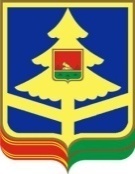 ДЕПАРТАМЕНТ ФИНАНСОВ БРЯНСКОЙ ОБЛАСТИДЕПАРТАМЕНТ ФИНАНСОВ БРЯНСКОЙ ОБЛАСТИДЕПАРТАМЕНТ ФИНАНСОВ БРЯНСКОЙ ОБЛАСТИПРИКАЗПРИКАЗПРИКАЗПРИКАЗ№ г. Брянскг. Брянскг. Брянскг. Брянск«____»_____________20__г.                               № ___________________       (дата заключения соглашения)                                           (номер соглашения)Полное и сокращенное 
(при наличии) наименования УчредителяПолное и сокращенное 
(при наличии) наименования УчрежденияНаименование УчредителяНаименование УчрежденияОГРН, ОКТМООГРН, ОКТМОМесто нахождения:Место нахождения:ИНН/КППИНН/КПППлатежные реквизиты:Платежные реквизиты:Полное и сокращенное 
(при наличии) наименования УчредителяПолное и сокращенное 
(при наличии) наименования Учреждения_________/___________________         (подпись)                  (фамилия, имя, отчество
                                                    (при наличии)_________/___________________        (подпись)                  (фамилия, имя, отчество
                                                    (при наличии)Период предоставления субсидииАвансовый платежАвансовый платежОкончательный расчетОкончательный расчетВсегоВсегоПериод предоставления субсидиисумма, рублей%сумма, рублей%сумма, рублей%1234567ИТОГО:УчредительУчреждениеРуководитель: ______________ (Ф.И.О.)        (подпись)М.П.Руководитель: ________________ (Ф.И.О.)           (подпись)М.П.Номер
строкиНомер
строкиНаименование показателяНаименование показателяНаименование показателяНаименование показателяЗначениепоказателяЗначениепоказателя1.1.Уникальный номер реестровой записиУникальный номер реестровой записиУникальный номер реестровой записиУникальный номер реестровой записи2.2.Наименование услуги6Наименование услуги6Наименование услуги6Наименование услуги63.3.Показатели, характеризующие содержание государственной услуги64.4.Показатели, характеризующие содержание государственной услуги65.5.Показатели, характеризующие содержание государственной услуги66.6.Показатели, характеризующие условия (формы) оказания государственной услуги67.7.Показатели, характеризующие условия (формы) оказания государственной услуги6Показатель, характеризующий объем неоказанных государственных услуг и невыполненных работПоказатель, характеризующий объем неоказанных государственных услуг и невыполненных работПоказатель, характеризующий объем неоказанных государственных услуг и невыполненных работПоказатель, характеризующий объем неоказанных государственных услуг и невыполненных работПоказатель, характеризующий объем неоказанных государственных услуг и невыполненных работПоказатель, характеризующий объем неоказанных государственных услуг и невыполненных работПоказатель, характеризующий объем неоказанных государственных услуг и невыполненных работПоказатель, характеризующий объем неоказанных государственных услуг и невыполненных работN8.NНаименование показателя6Наименование показателя6единица измерения по ОКЕИ6наименование6наименование6N9.NНаименование показателя6Наименование показателя6единица измерения по ОКЕИ6код6код6N10.NОтклонение, превышающее допустимое (возможное) значениеОтклонение, превышающее допустимое (возможное) значениеОтклонение, превышающее допустимое (возможное) значениеОтклонение, превышающее допустимое (возможное) значениеОтклонение, превышающее допустимое (возможное) значениеN11.NНормативные затраты на оказание единицы показателя, характеризующего объем государственной услуги, рублейНормативные затраты на оказание единицы показателя, характеризующего объем государственной услуги, рублейНормативные затраты на оказание единицы показателя, характеризующего объем государственной услуги, рублейНормативные затраты на оказание единицы показателя, характеризующего объем государственной услуги, рублейНормативные затраты на оказание единицы показателя, характеризующего объем государственной услуги, рублейN12.NОбъем остатка Субсидии, подлежащий возврату в бюджет, рублейОбъем остатка Субсидии, подлежащий возврату в бюджет, рублейОбъем остатка Субсидии, подлежащий возврату в бюджет, рублейОбъем остатка Субсидии, подлежащий возврату в бюджет, рублейОбъем остатка Субсидии, подлежащий возврату в бюджет, рублейНомер
строкиНомер
строкиНаименование показателяНаименование показателяНаименование показателяНаименование показателяЗначениепоказателяЗначениепоказателя1.1.Уникальный номер реестровой записи6Уникальный номер реестровой записи6Уникальный номер реестровой записи6Уникальный номер реестровой записи62.2.Наименование работы6Наименование работы6Наименование работы6Наименование работы63.3.Показатели, характеризующие содержание работы64.4.Показатели, характеризующие содержание работы65.5.Показатели, характеризующие содержание работы66.6.Показатели, характеризующие условия (формы) выполнения работы67.7.Показатели, характеризующие условия (формы) выполнения работы6Показатель, характеризующий объем неоказанных государственных услуг и невыполненных работПоказатель, характеризующий объем неоказанных государственных услуг и невыполненных работПоказатель, характеризующий объем неоказанных государственных услуг и невыполненных работПоказатель, характеризующий объем неоказанных государственных услуг и невыполненных работПоказатель, характеризующий объем неоказанных государственных услуг и невыполненных работПоказатель, характеризующий объем неоказанных государственных услуг и невыполненных работПоказатель, характеризующий объем неоказанных государственных услуг и невыполненных работПоказатель, характеризующий объем неоказанных государственных услуг и невыполненных работN8.NНаименование показателя6Наименование показателя6единица измерения по ОКЕИ6наименование6наименование6N9.NНаименование показателя6Наименование показателя6единица измерения по ОКЕИ6код6код6N10.NОтклонение, превышающее допустимое (возможное) значение7Отклонение, превышающее допустимое (возможное) значение7Отклонение, превышающее допустимое (возможное) значение7Отклонение, превышающее допустимое (возможное) значение7Отклонение, превышающее допустимое (возможное) значение7N11.NНормативные затраты на выполнение единицы показателя, характеризующего объем работы, рублейНормативные затраты на выполнение единицы показателя, характеризующего объем работы, рублейНормативные затраты на выполнение единицы показателя, характеризующего объем работы, рублейНормативные затраты на выполнение единицы показателя, характеризующего объем работы, рублейНормативные затраты на выполнение единицы показателя, характеризующего объем работы, рублейN12.NОбъем остатка Субсидии, подлежащий возврату в бюджет, рублейОбъем остатка Субсидии, подлежащий возврату в бюджет, рублейОбъем остатка Субсидии, подлежащий возврату в бюджет, рублейОбъем остатка Субсидии, подлежащий возврату в бюджет, рублейОбъем остатка Субсидии, подлежащий возврату в бюджет, рублейРуководитель
(уполномоченное лицо)(должность)(подпись)(расшифровка подписи)«____»  _________________  20__ г.«____»  _________________  20__ г.«____»  _________________  20__ г.«____»  _________________  20__ г.«____»  _________________  20__ г.«____»  _________________  20__ г.Г. ______________________________________________Г. ______________________________________________(место заключения дополнительного соглашения)(место заключения дополнительного соглашения)«____» ______________ 20____г.№ _______________________  (дата заключения дополнительного соглашения)    (номер дополнительного соглашения)Полное и сокращенное 
(при наличии) наименования УчредителяПолное и сокращенное 
(при наличии) наименования УчрежденияНаименование УчредителяНаименование УчрежденияОГРН, ОКТМООГРН, ОКТМОМесто нахождения:Место нахождения:ИНН/КППИНН/КПППлатежные реквизиты:Платежные реквизиты:»;Полное и сокращенное
(при наличии) наименованияУчредителяПолное и сокращенное 
(при наличии) наименования Учреждения____________ / __________________             (подпись)                (фамилия, имя, отчество                                          (при наличии)____________ / _________________               (подпись)             (фамилия, имя, отчество                                                       (при наличии)Г. ______________________________________________Г. ______________________________________________(место заключения дополнительного соглашения)(место заключения дополнительного соглашения)«____» ______________ 20____г.№ _______________________  (дата заключения дополнительного соглашения)    (номер дополнительного соглашения)Полное и сокращенное 
(при наличии) наименования УчредителяПолное и сокращенное 
(при наличии) наименования УчрежденияНаименование УчредителяНаименование УчрежденияОГРН, ОКТМООГРН, ОКТМОМесто нахождения:Место нахождения:ИНН/КППИНН/КПППлатежные реквизиты:Платежные реквизиты:»;Полное и сокращенное
(при наличии) наименованияУчредителяПолное и сокращенное 
(при наличии) наименования Учреждения____________ / __________________             (подпись)                (фамилия, имя, отчество                                          (при наличии)____________ / _________________               (подпись)             (фамилия, имя, отчество                                                       (при наличии)